ZARZĄDZENIE NR 96.2020
WÓJTA GMINY SADKIz dnia 18 grudnia 2020 r.w sprawie wprowadzenia w Urzędzie Gminy Sadki Karty audytu wewnętrznego,
Programu zapewnienia i poprawy jakości audytu wewnętrznego, Procedur audytuwewnętrznego.Na podstawie Międzynarodowych Standardów Praktyki Zawodowej Audytu Wewnętrznego stanowiących załącznik do Komunikatu Ministra Rozwoju i Finansów z dnia 12 grudnia 2016 r. w sprawie standardów audytu wewnętrznego dla jednostek sektora finansów publicznych (Dz. Urz. MRiF z 2016 r., poz. 28), zarządzam, co następuje:§iWprowadzam Kartę audytu wewnętrznego stanowiącą załącznik nr 1 do niniejszego Zarządzenia.Wprowadzam Program zapewnienia i poprawy jakości audytu wewnętrznego stanowiący załącznik nr 2 do niniejszego Zarządzenia.Wprowadzam Procedury audytu wewnętrznego stanowiące załącznik nr 3 do niniejszego Zarządzenia.§2Wykonanie zarządzenia powierza się audytorowi wewnętrznemu.§3Zarządzenie wchodzi w życie z dniem podpisania.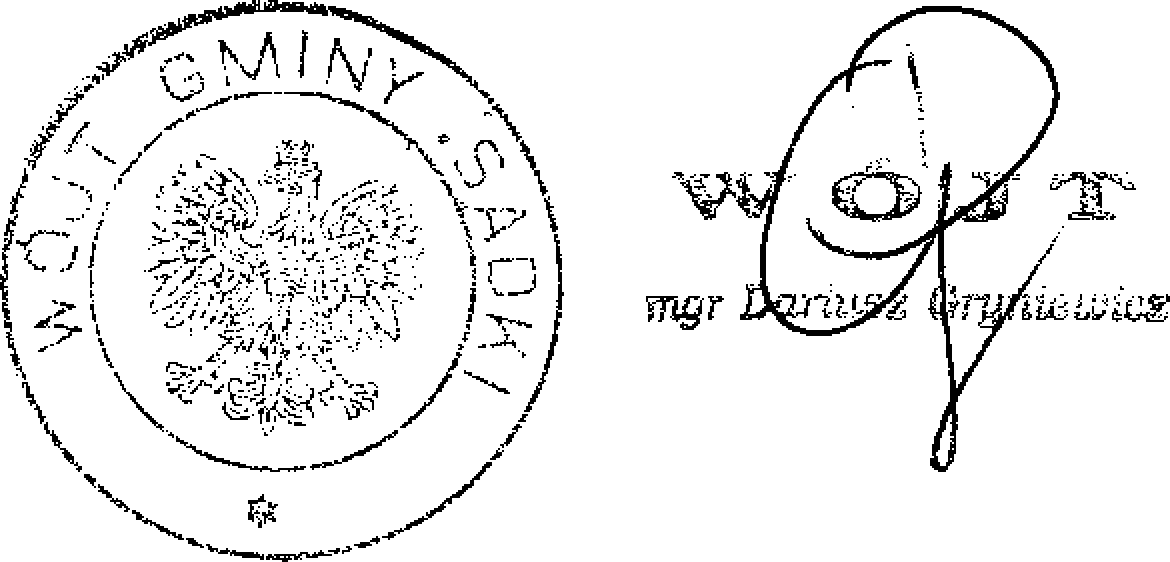 